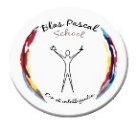 PLAN DE LECTURA 2023CURSOLIBROAUTOREDITORIAL5°BásicoFrin     Luis María PescettiAlfaguara5°BásicoQuique Hache DetectiveSergio GomezAlfaguara5°BásicoHistoria de una gaviota y el gato que le enseñó a volar  Luis SepúlvedaTusquets editores5°BásicoEl principitoA. Saint Exupery5°BásicoSadako y las mil grullas de papel Eleanor CoerrEverest5°BásicoTom Sawyer Mark TwainAndrés Bello5°BásicoAsesinato en el Canadian Express Eric WilsonBarco de Vapor5°BásicoPapaíto piernas largasJean WebsterZig Zag6°BásicoLa vuelta al mundo en 80 días     Julio VerneZig - Zag6°BásicoEl Castillo negro en el desiertoAna María GuiraldesAndrés Bello6°BásicoLas voces del FuturoJordi SierraAlfaguara6°BásicoEl secreto de la cueva negraPepe PelayoAlfaguara6°BásicoEmilia y la dama negraJacqueline BalcellsAndrés Bello6°BásicoUn viaje inesperadoAngélica DossettiZig-zag6°BásicoTrece casos misteriososJacqueline BalcellsAndrés Bello6°BásicoLa FiebreJaime CaucaoEl barco a vapor7°BásicoLa hija del espantapájarosMaría GripeAndrés Bello7°BásicoEl Diario de Ana FrankEdiciones Americanas7°BásicoEl Joven LennonJordi SierraGran Angular7°BásicoNarraciones extraordinariasEdgar Allan PoeZiG-zAG7°BásicoQuerido NadieBerlie DoertySM7°BásicoLos Escarabajos vuelan al atardecerMarìa GripeGran Angular7°BásicoMi Planta Naranja Lima Josè M de VasconcelosEl Atenea7°BásicoChicas de alambreJordi Sierra y FrabraAlfaguara8° BásicoCuentos de Amor, locura y muerteHoracio QuirogaAndrés Bello8° BásicoEl avaroMoliereZig-zag8° BásicoEl Caballero de la armadura oxidadaRobert FisherObelisco8° BásicoCrónicas MarcianasJordan y SimonettiSM8° BásicoEmilia y la aguja envenenadaAna Marìa GuiraldesAndrès Bello8° BásicoLas ventajas de ser invisibleStephen ChboskyAlfaguara8° BásicoEl fantasma de CantervilleOscar WildeZig-zag8° BásicoEl país de las sombras largasHans RueschEditoriales OlimpoI°MedioEl retrato de Dorian GreyOscar WildeOrigoI°MedioLos Cuentos de Pedro UrdemalesRamón LavalLOM edicionesI°MedioUn viejo que leía novelas de amorLuis SepúlvedaTusquetsI°MedioRomeo y JulietaWilliam ShakespeareZig-zagI°MedioLa Casa de Bernarda Alba Federico García LorcaEd. Austral I°MedioEl arte de la ResurrecciónHernán Rivera LetelierAlfaguaraI°MedioEdipo ReySófoclesGredosI°MedioEl Lazarillo de TormesAnónimoZig-ZagII°MedioEl Señor de las MoscasWilliam GoldingAlianzaII°MedioCrónica de una muerte anunciadaGabriel García MárquezSudamericanaII°MedioLa treguaMario BenedettiAlfaguaraII°MedioLa Noche Boca ArribaJulio CortázarAlfaguaraII°MedioEl túnelErnesto SábatoPlanetaII°MedioSanta María de las flores negrasHernán Rivera LetelierDe BolsilloII°MedioEl SocioJenaro Prieto Andrés belloII°MedioLos invasoresEgon WolfPehuénIII°MedioHechos consumadosJuan RadriganLibro del CiudadanoIII°MedioUn mundo feliz Aldous HuxleyDebolsilloIII°MedioTodos los fuegos el fuegoJulio CortázarAlfaguaraIII°MedioTokio bluesMurakami Haruki TusquetsIII°MedioLa MetamorfosisFranz KafkaUniversalIII°MedioSiddhartaHermann HesseDe bolsilloIV°MedioEnsayo sobre la cegueraJosé de SaramagoAlfaguaraIV°MedioEl cepillo de dientesJorge DíazEditorial universitariaIV°Medio1984George OrwellDe bolsilloIV°MedioLa última nieblaMaría Luisa BombalZig ZagIV°MedioMi nombre es MalarrosaHernán Rivera LetelierDe bolsilloIV°MedioEn llamasSuzanne CollinsMolino